Black History Month STEM Edition February 2021WEEK 1 & 2: Black Canadians in STEMGreat resources:Periodic Table of Canadian Black History: https://cbhtable.com/tableBC Black History: https://bcblackhistory.ca/black-history-month/ Canadian Black Scientists Network: https://www.blackscientists.ca/Mon 1Tues 2Weds 3Thurs 4Fri 5Anderson Abbott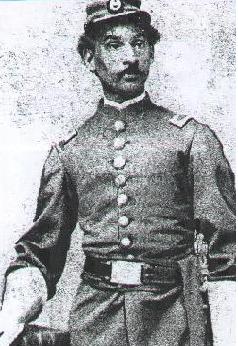 First Black Canadian medical doctor trained in CanadaOnye Nnorom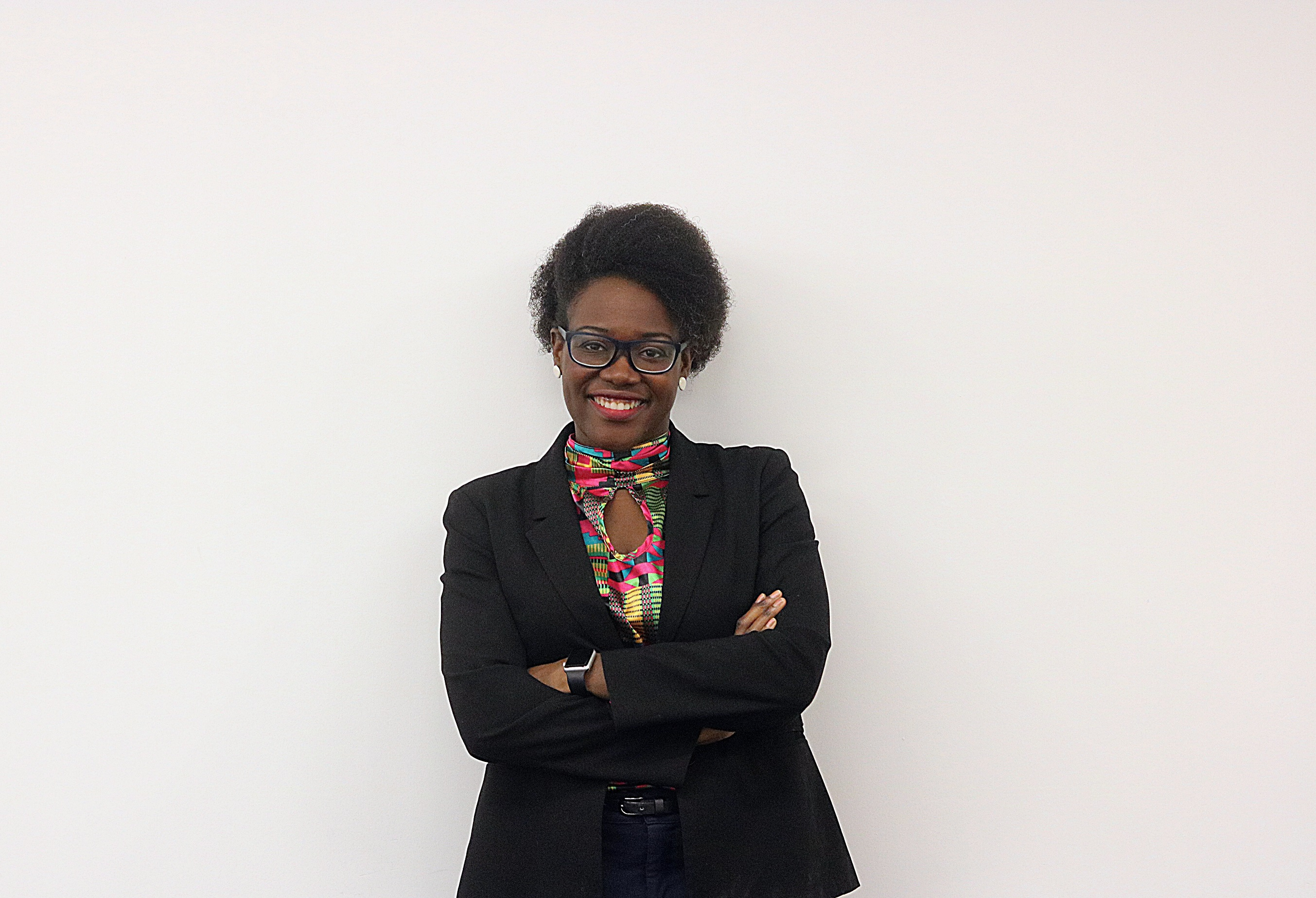 Physician and specialist in public health inequities.Alfred Shadd 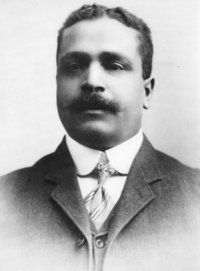 Educator, medical doctor, politician, human rights advocate.June M. James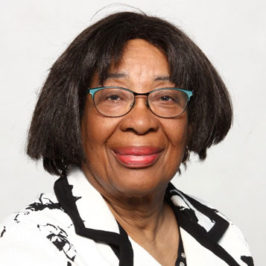 First woman of colour admitted to U of Manitoba Medical School. Expert in pediatric allergiesElijah McCoy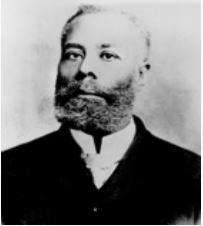 Engineer with over 60 patents, whose work greatly increased train efficiency.Mon 8Tues 9Weds 10Thurs 11Fri 12William “Painless” Jones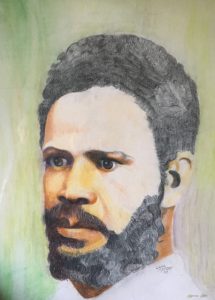 BC’s first licensed dentist, practicing in Barkerville, BC. Clotilda Yakimchuk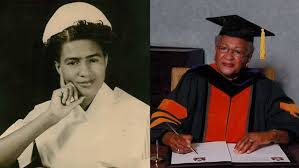 In 1954, she became the first Black graduate of the Nova Scotia Hospital School Michael Lee Chin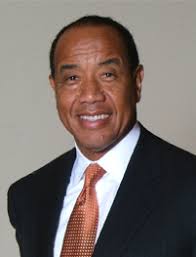 Engineer and entrepreneur, runs AIG, one of Canada’s most successful investment companies.Melissa Hafting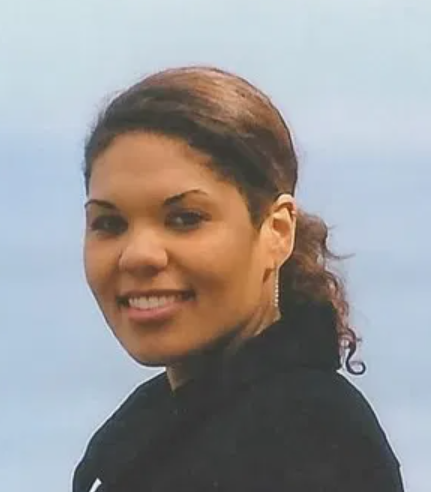 Conservation biologist and prominent birder, running the BC Young Birders program.Jamal Deen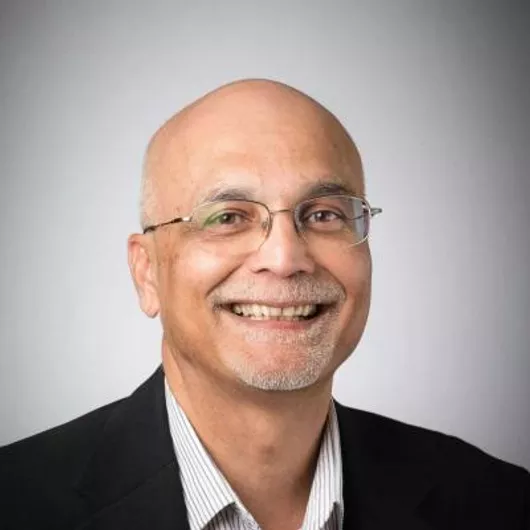 Order of Canada holding Senior Canada Research Chair in Information Technology at McMaster University 